Проект музыкального руководителя Осока Марины Викторовны.«Поём песню «Моя Москва».10 марта- 31 марта 2023 года.Цель: Поддержать стремление детей исполнить песню о столице нашей Родины «Песня о Москве», музыка и слова О.Девочкиной.(Сборник «Учите детей петь 6-7 лет») в группе №4.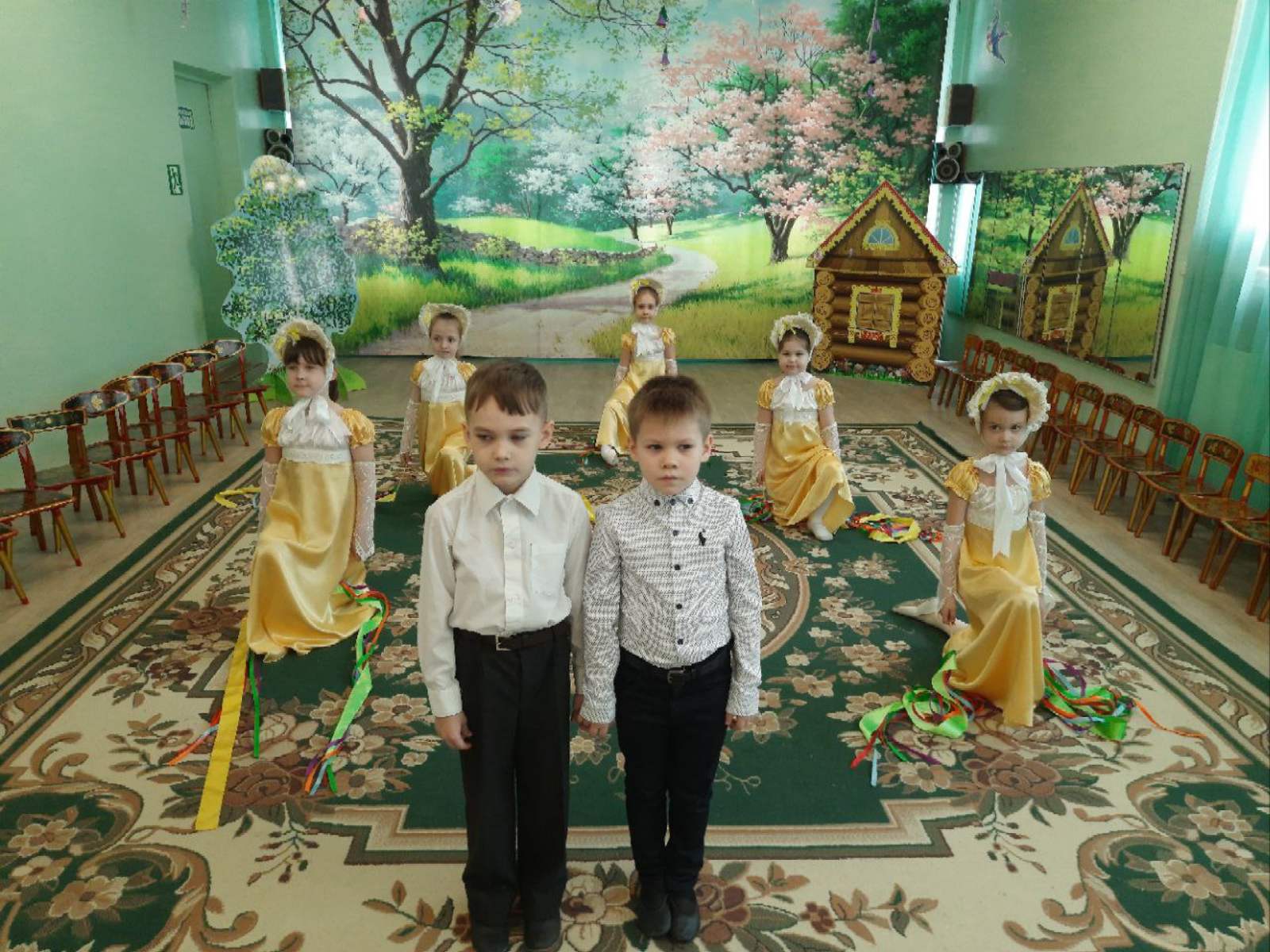 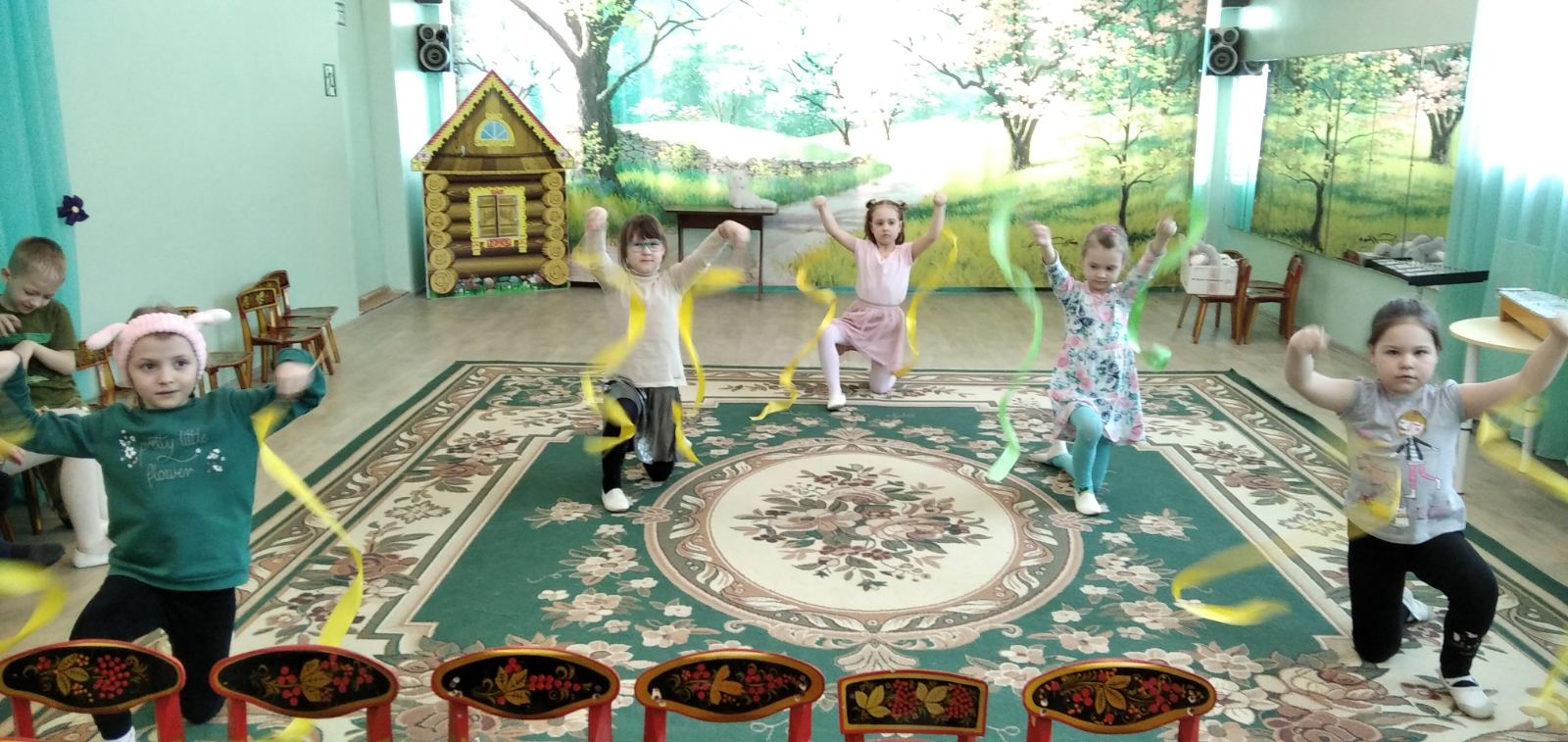 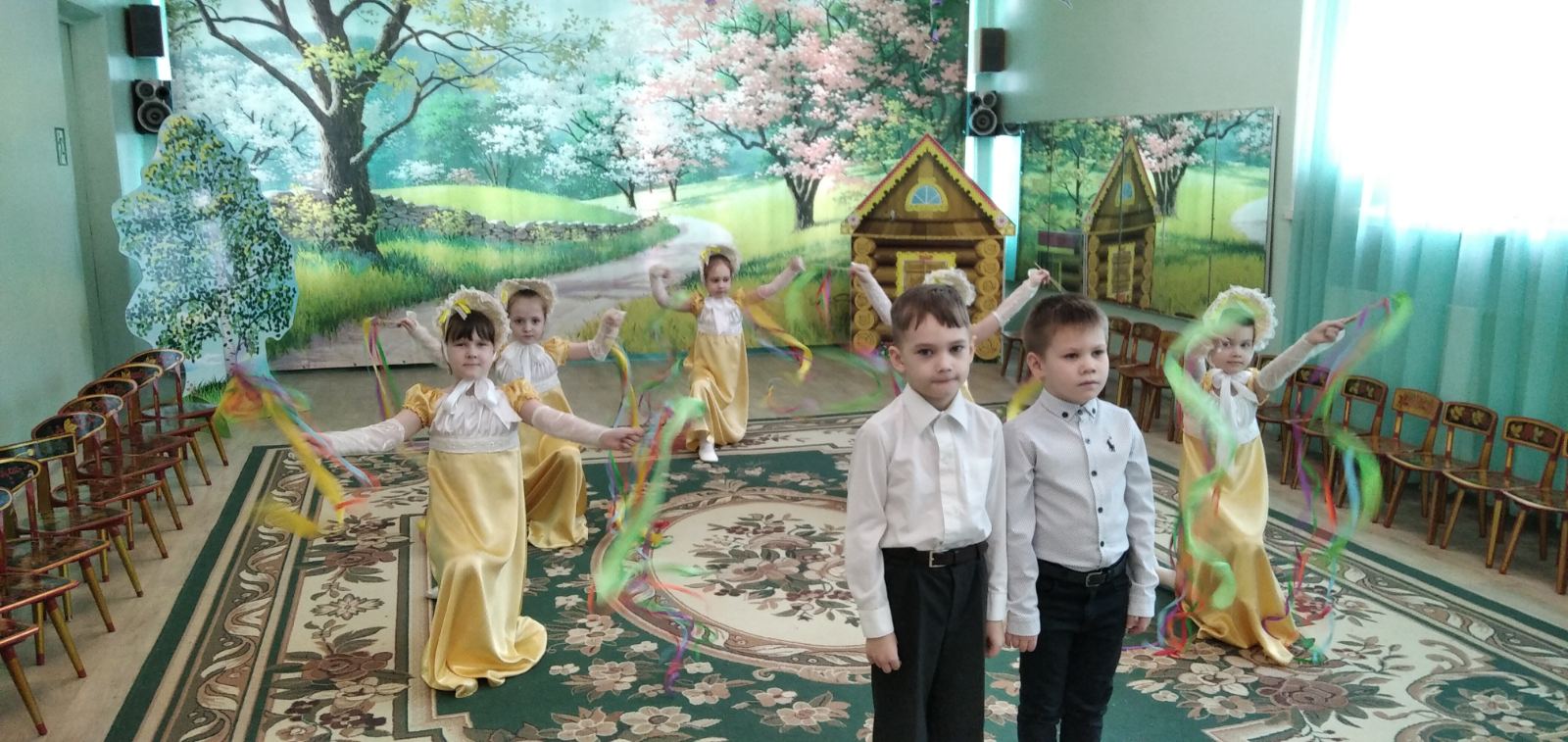 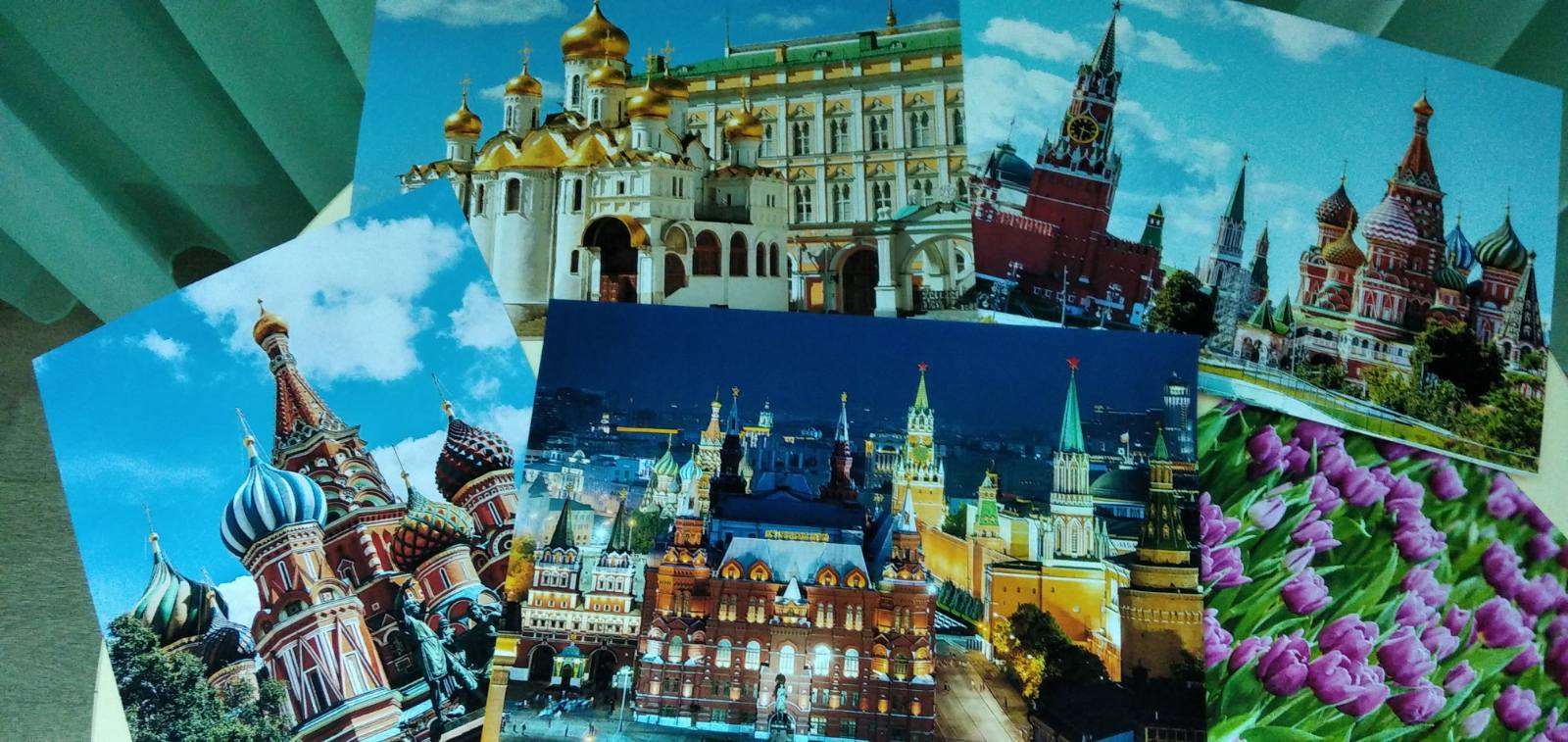 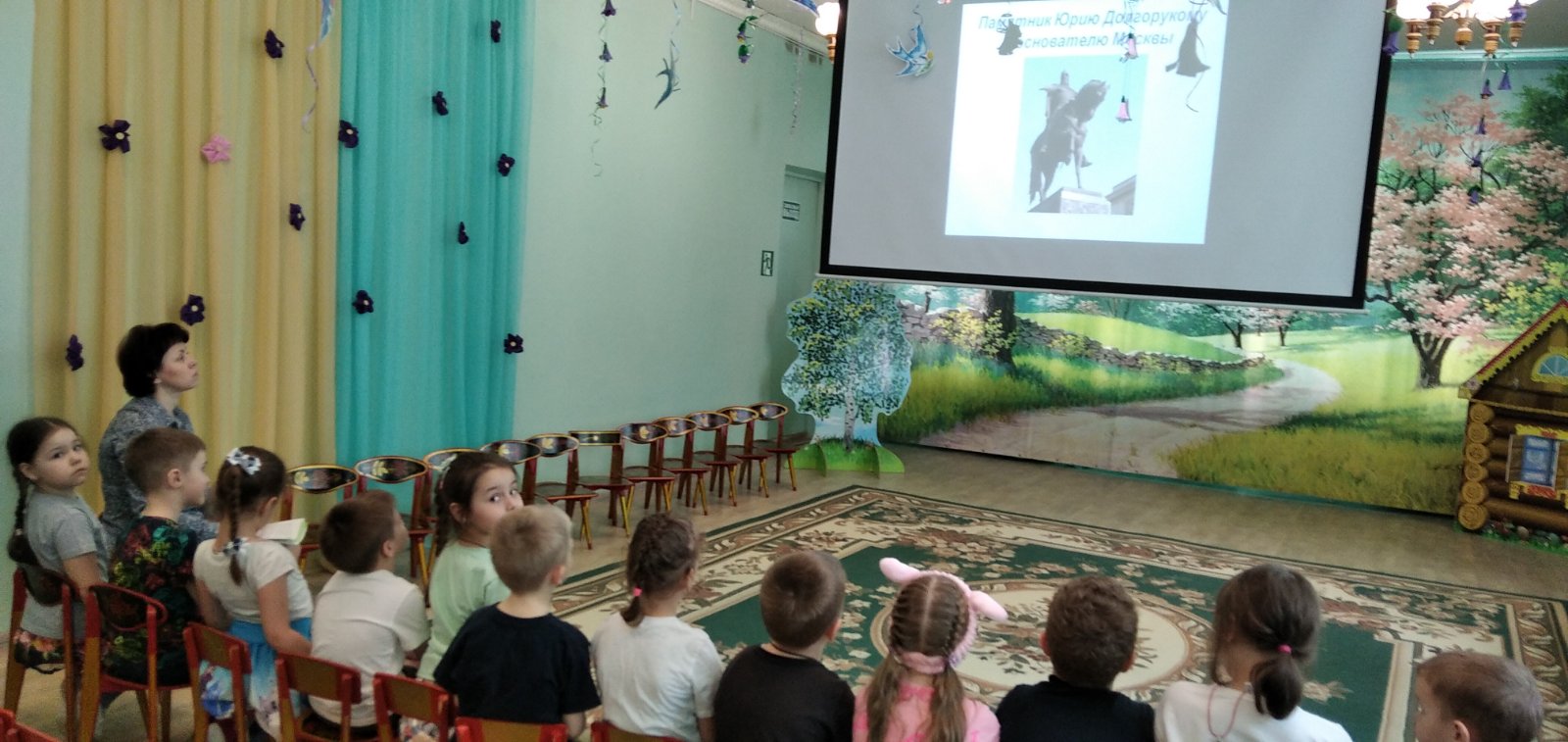 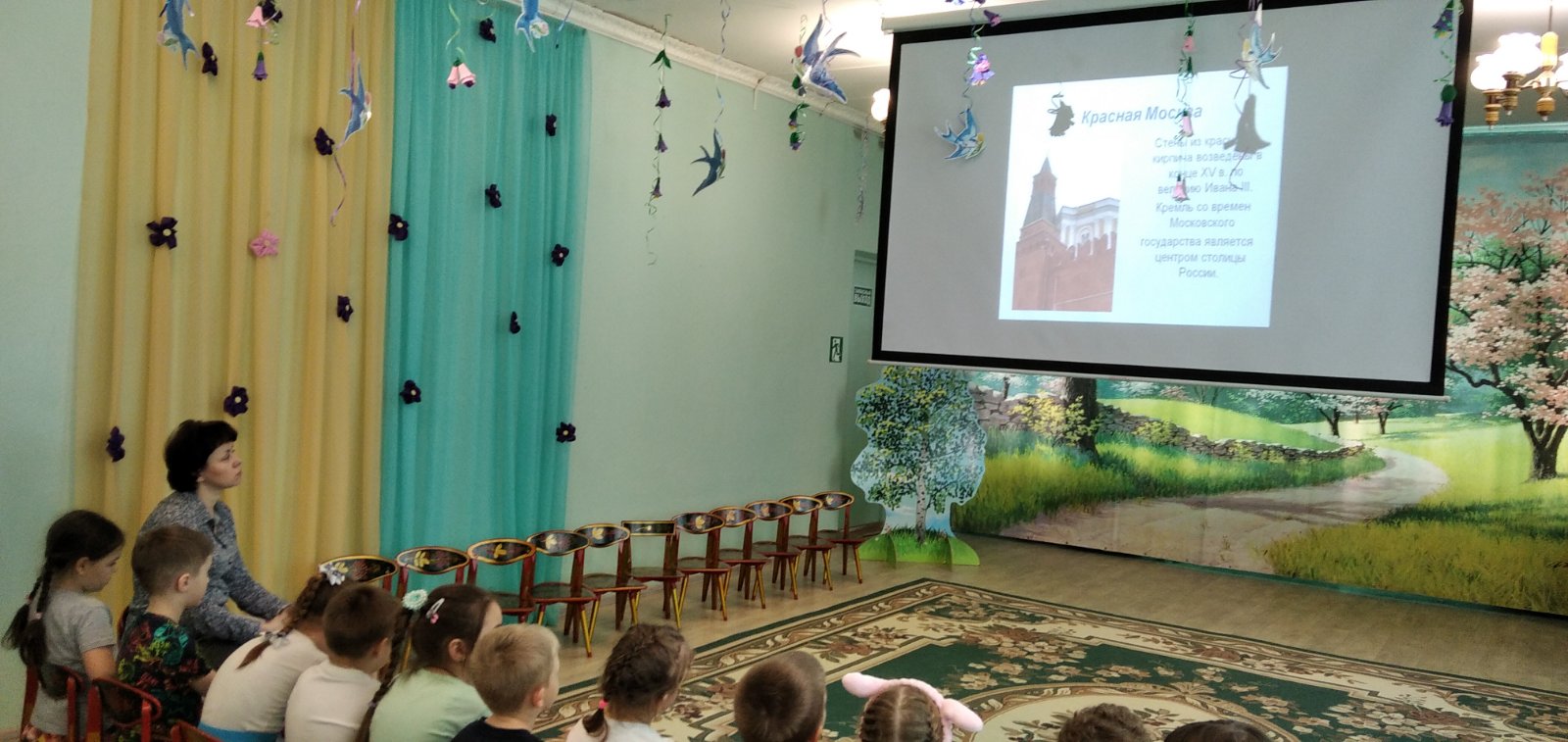 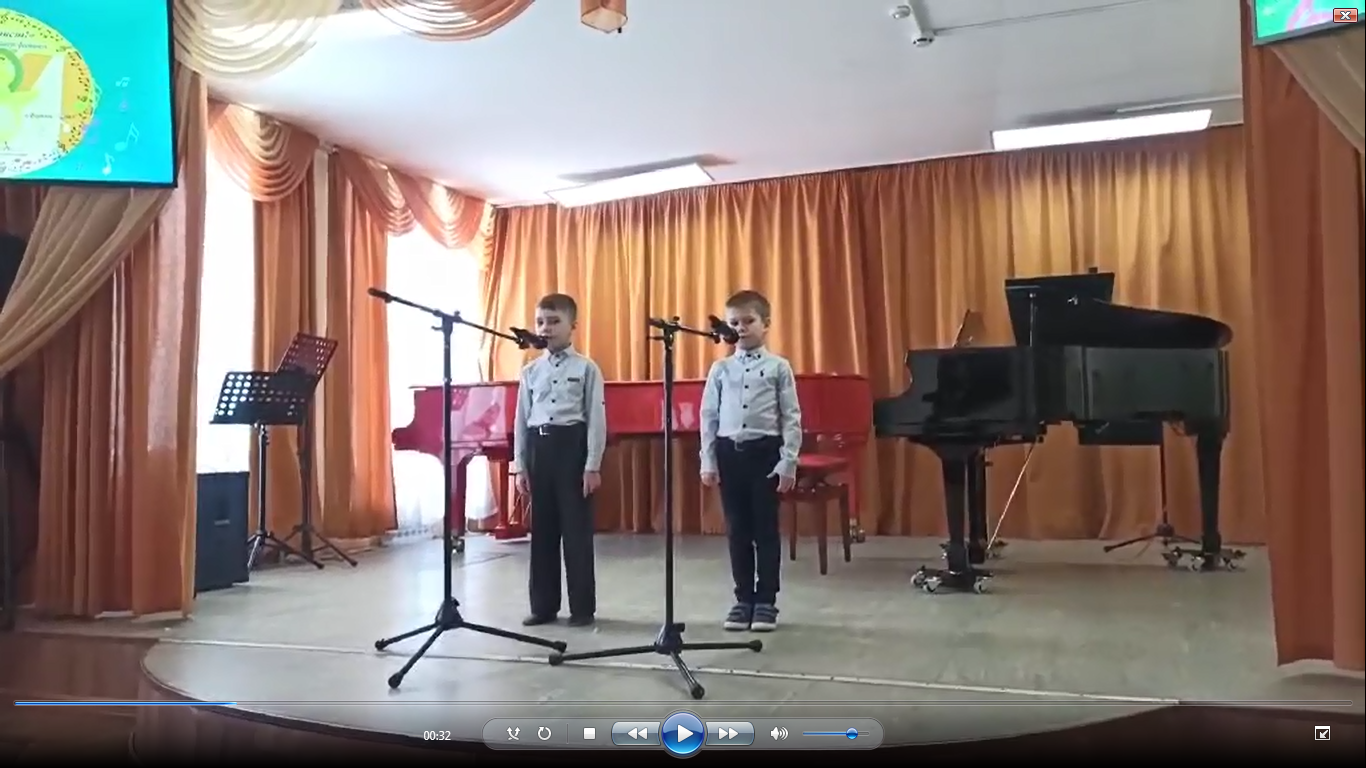 Задачи:1. Расширить представления детей о столице нашей Родине – Москве, познакомить с историей возникновения города, его исторической судьбой, рассказать о важных событиях русской истории, связанной с Москвой.Беседа с детьми.Рассматривание иллюстраций.Чтение стихов о Москве:1.Юрий Левитанский «Люблю осеннюю Москву»2.Лебедев-Кумач «Москва майская»3.М.Ю.Лермонтов.Отрывок из поэмы «Сашка»:«Москва, Москва!Люблю тебя как сын, как русский,- сильно, пламенно и нежно!»На музыкальных занятиях в течение периода с 10.03 по 31.03.2023 года2.Познакомить с главными архитектурными памятниками города: Красной площадью, Кремлём.Просмотр презентации «Москва- столица нашей Родины»В свободной деятельности.3. Расширять музыкальный кругозор детей, будить творческую фантазию в связи с прослушанными произведениями. Побуждать детей высказывать свои впечатления от услышанного.Прослушать  музыкальные произведения и песни, посвящённые Москве:М.П. Мусоргский «Рассвет на Москве- реке»Гимн Москвы «Дорогая моя столица»«Лучший город Земли»«Я шагаю по Москве»На музыкальных занятиях в течение периода.4.Побудить детей сочинить танец с ленточками под музыку песни. Помочь детям отобрать наиболее подходящие к музыке движения и запомнить их последовательность.Творческая хореографическая импровизация под исполнение песни.10.03- 31.03.2023г.5.Выступить с исполнением песни и танцевального сопровождения на утреннике и конкурсе.1.Выступление на очном конкурсе «Я уже артист»2.Запись для конкурса «Солнышко в ладошке»3.Исполнение песни на празднике, посвящённом Дню Победы. 22 марта 2023 года.Последняя неделя марта.